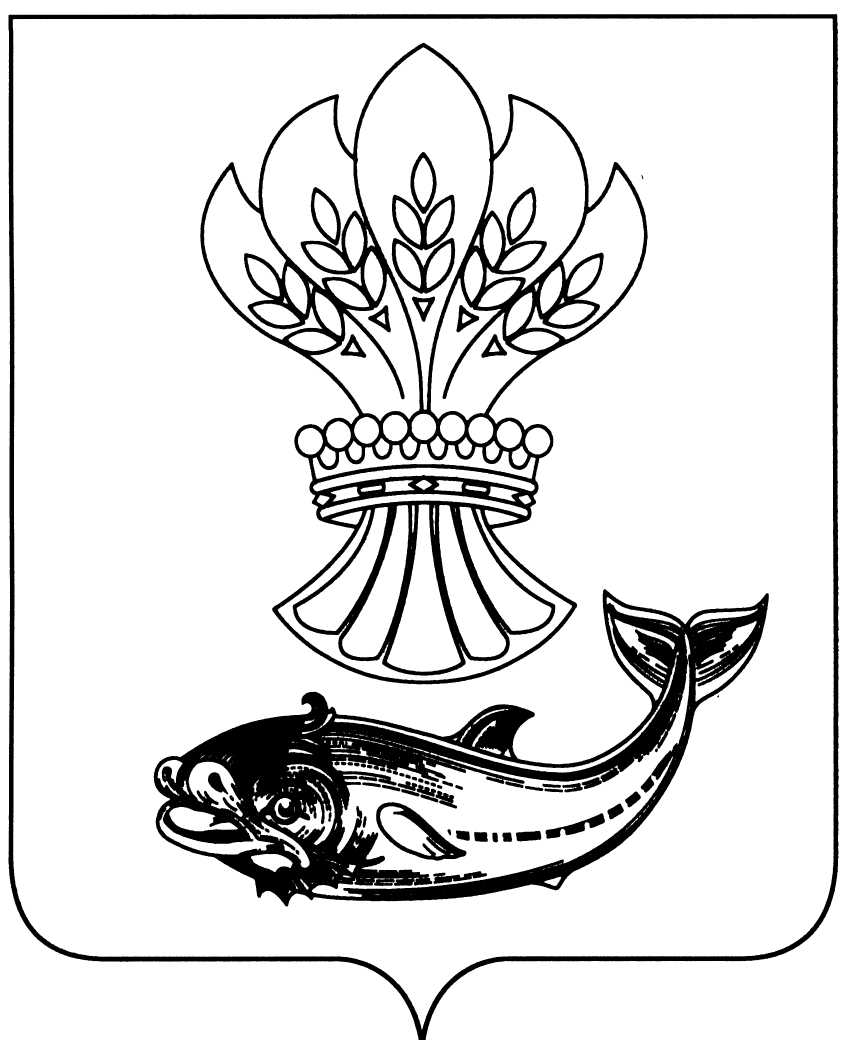 АДМИНИСТРАЦИЯ  ПАНИНСКОГО МУНИЦИПАЛЬНОГО РАЙОНАВОРОНЕЖСКОЙ  ОБЛАСТИП О С Т А Н О В Л Е Н И Еот  21.03.2022  № 113 р.п. ПаниноВ  соответствии с требованиями Федерального закона от 12 февраля . №28-ФЗ «О гражданской обороне», постановлениями Правительства Российской Федерации от 2 ноября . №841 «Об утверждении Положения об организации обучения населения в области гражданской обороны», от 26 ноября . №804 «Об утверждении Положения о гражданской обороне в Российской Федерации» и в целях организации подготовки населения в области гражданской обороны на территории муниципального района, администрация Панинского муниципального района п о с т а н о в л я е т:1. Утвердить прилагаемый Порядок подготовки населения в области гражданской обороны на территории Панинского муниципального Воронежской области.2. Постановление администрации Панинского муниципального района    от 19.01.2018 № 16 «О подготовке населения Панинского муниципального района в области гражданской обороны» считать утратившим силу.3. Контроль за исполнением настоящего постановления возложить на заместителя главы администрации Панинского муниципального района Воронежской области – начальника отдела по капитальному строительству, газификации, ЖКХ, архитектуре и градостроительству Мищенко В.И.ГлаваПанинского муниципального района					Н.В. ЩегловУТВЕРЖДЕН постановлением администрацииПанинского муниципального районаВоронежской областиот 21.03.2022 № 113Порядок подготовки населения в области гражданской обороны на территории Панинского муниципального Воронежской области1. Настоящий Порядок определяет основные задачи подготовки, группы лиц, подлежащих подготовке, формы подготовки населения Панинского муниципального района в области гражданской обороны.2. Основными задачами подготовки населения в области гражданской обороны являются:а) изучение способов защиты от опасностей, возникающих при военных конфликтах или вследствие этих конфликтов, а также при чрезвычайных ситуациях природного и техногенного характера, порядка действий по сигналам оповещения, приемов оказания первой помощи, правил пользования коллективными и индивидуальными средствами защиты, освоение практического применения полученных знаний;б) совершенствование навыков по организации и проведению мероприятий по гражданской обороне;в) выработка умений и навыков для проведения аварийно-спасательных и других неотложных работ;г) овладение личным составом нештатных аварийно-спасательных формирований, нештатных формирований по обеспечению выполнения мероприятий по гражданской обороне и спасательных служб (далее - формирования и службы) приемами и способами действий по защите населения, материальных и культурных ценностей от опасностей, возникающих при военных конфликтах или вследствие этих конфликтов, а также при чрезвычайных ситуациях природного и техногенного характера.3. Лица, подлежащие подготовке, подразделяются на следующие группы:а) глава муниципального района, главы поселений и руководители организаций (далее именуются - руководители);б) работники органов местного самоуправления и организаций, включенные в состав структурных подразделений, уполномоченных на решение задач в области гражданской обороны, эвакуационных и эвакоприемных комиссий, а также комиссий по вопросам повышения устойчивости функционирования объектов экономики (далее - работники гражданской обороны), руководители, педагогические работники и инструкторы гражданской обороны курсов гражданской обороны муниципальных образований (далее - работники курсов гражданской обороны), а также преподаватели предмета «Основы безопасности жизнедеятельности» и дисциплины «Безопасность жизнедеятельности» организаций, осуществляющих образовательную деятельность по основным общеобразовательным программам (кроме образовательных программ дошкольного образования), образовательным программам среднего профессионального образования и образовательным программам высшего образования;в) личный состав формирований и служб;г) физические лица, вступившие в трудовые отношения с работодателем (далее - работающее население);д) обучающиеся организаций, осуществляющих образовательную деятельность по основным общеобразовательным программам (кроме образовательных программ дошкольного образования), образовательным программам среднего профессионального образования и образовательным программам высшего образования (кроме программ подготовки научных и научно-педагогических кадров в аспирантуре (адъюнктуре), программ ординатуры, программ ассистентуры- стажировки) (далее - обучающиеся);е) физические лица, не состоящие в трудовых отношениях с работодателем (далее - неработающее население).4. Подготовка населения в области гражданской обороны осуществляется в рамках единой системы подготовки населения в области гражданской обороны и защиты от чрезвычайных ситуаций природного и техногенного характера.5. Подготовка является обязательной и проводится в организациях, осуществляющих образовательную деятельность по основным общеобразовательным программам (кроме образовательных программ дошкольного образования), в учебно-методическом центре по гражданской обороне и чрезвычайным ситуациям казенного учреждения Воронежской области «Гражданская оборона, защита населения и пожарная безопасность Воронежской области» (далее – УМЦ ГО и ЧС) и в других организациях, осуществляющих образовательную деятельность по дополнительным профессиональным программам в области гражданской обороны, на курсах гражданской обороны, по месту работы, учебы и месту жительства граждан.6. Повышение квалификации или курсовое обучение в области гражданской обороны работников гражданской обороны, руководителей организаций, отнесенных в установленном порядке к категориям по гражданской обороне, а также организаций, продолжающих работу в военное время, проводится не реже одного раза в 5 лет.Повышение квалификации преподавателей предмета «Основы безопасности жизнедеятельности» и дисциплины «Безопасность жизнедеятельности» организаций, осуществляющих образовательную деятельность, а также работников курсов гражданской обороны - не реже одного раза в 3 года. Для указанных категорий лиц, впервые назначенных на должность, повышение квалификации в области гражданской обороны проводится в течение первого года работы.7. В целях организации и осуществления подготовки в области гражданской обороны: 7.1. Администрация муниципального района и администрации городских поселений в пределах территорий муниципальных образований:организуют и проводят подготовку населения муниципальных образований к защите от опасностей, возникающих при военных конфликтах или вследствие этих конфликтов, а также при чрезвычайных ситуациях природного и техногенного характера;осуществляют подготовку личного состава формирований и служб муниципальных образований;проводят учения и тренировки по гражданской обороне;осуществляют организационно-методическое руководство и контроль за подготовкой работников, личного состава формирований и служб организаций, находящихся на территориях муниципальных образований;создают, оснащают курсы гражданской обороны и учебно-консультационные пункты по гражданской обороне и организуют их деятельность либо обеспечивают курсовое обучение соответствующих групп населения и оказание населению консультационных услуг в области гражданской обороны в других организациях.7.2. Руководители организаций:разрабатывают с учетом особенностей деятельности организаций и на основе примерных программ, утвержденных Министерством Российской Федерации по делам гражданской обороны, чрезвычайным ситуациям и ликвидации последствий стихийных бедствий, программы курсового обучения личного состава формирований и служб организаций, а также работников организаций в области гражданской обороны;осуществляют курсовое обучение работников организаций в области гражданской обороны, а также личного состава формирований и служб, создаваемых в организации;создают и поддерживают в рабочем состоянии соответствующую учебно-материальную базу;разрабатывают программу проведения с работниками организации вводного инструктажа по гражданской обороне;организуют и проводят вводный инструктаж по гражданской обороне с вновь принятыми работниками организаций в течение первого месяца их работы;планируют и проводят учения и тренировки по гражданской обороне.8. Формы подготовки в области гражданской обороны (по группам лиц, подлежащих подготовке):8.1. Работники гражданской обороны, руководители организаций, отнесенных в установленном порядке к категориям по гражданской обороне, а также организаций, продолжающих работу в военное время:а) самостоятельная работа с нормативными документами по вопросам организации, планирования и проведения мероприятий по гражданской обороне;б) дополнительное профессиональное образование или курсовое обучение в области гражданской обороны в организациях, осуществляющих образовательную деятельность по дополнительным профессиональным программам в области гражданской обороны, находящихся в ведении Министерства Российской Федерации по делам гражданской обороны, чрезвычайным ситуациям и ликвидации последствий стихийных бедствий, других федеральных органов исполнительной власти, в других организациях, осуществляющих образовательную деятельность по дополнительным профессиональным программам в области гражданской обороны, в том числе в учебно-методическом центре ГО и ЧС, а также на курсах гражданской обороны;в) участие в учениях, тренировках и других плановых мероприятиях по гражданской обороне;г) участие руководителей (работников) структурных подразделений, уполномоченных на решение задач в области гражданской обороны, муниципальных образований и организаций в тематических и проблемных обучающих семинарах (вебинарах) по гражданской обороне.8.2. Личный состав формирований и служб:а) курсовое обучение руководителей формирований и служб на курсах гражданской обороны, в учебно-методическом центре ГО и ЧС или в других организациях, осуществляющих образовательную деятельность по дополнительным профессиональным программам в области гражданской обороны и защиты от чрезвычайных ситуаций;б) курсовое обучение личного состава формирований и служб по месту работы;в) участие в учениях и тренировках по гражданской обороне.8.3. Работающее население:а) курсовое обучение в области гражданской обороны по месту работы;б) прохождение вводного инструктажа по гражданской обороне по месту работы;в) участие в учениях, тренировках и других плановых мероприятиях по гражданской обороне;г) индивидуальное изучение способов защиты от опасностей, возникающих при военных конфликтах или вследствие этих конфликтов.8.4. Обучающиеся:- обучение (в учебное время) по предмету «Основы безопасности жизнедеятельности»  и дисциплине «Безопасность жизнедеятельности»;- участие в учениях и тренировках по гражданской обороне;- чтение памяток, листовок и пособий, прослушивание радиопередач и просмотр телепрограмм по тематике гражданской обороны.8.5. Неработающее население (по месту жительства):- посещение мероприятий, проводимых по тематике гражданской обороны (беседы, лекции, вечера вопросов и ответов, консультации, показ учебных фильмов и др.);- участие в учениях по гражданской обороне;- чтение памяток, листовок и пособий, прослушивание радиопередач и просмотр телепрограмм по тематике гражданской обороны.Об утверждении Порядка подготовки населения Панинского муниципального района Воронежскойобласти в области гражданской обороны 